Лишайники Лишайники- талломные симбиотические организмы, состоящие из гриба и водоросли или цианобактерии (26 000 видов)Формы таллома лишайников:- кустистые (кладония альпийская, цетрария исландская, уснея бородатая) – образованы тонкими ветвящимися нитями, напоминающие кустики или деревца, прикрепленные к почве или коре деревьев основаниями.- листоватые (ксантория, пармелия)-  слоевище имеет вид пластинок, лопастей, стелющихся по поверхности и легко отделяющиеся от нее- накипные или корковые  (80%)- имеют вид накипи, корочки на поверхности, врастая в нее.Строение слоевища лишайника: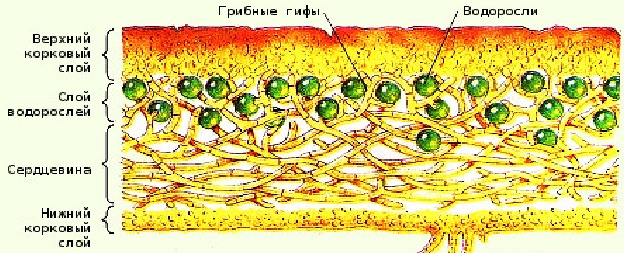 Заполните таблицу по материалу учебника на стр.66-67:Лишайники – многолетние организмы. Возраст – десятки или сотни лет. Ежегодный прирост слоевища в среднем 0,5-7мм.(медленный рост обьясняется неравномерным снабжением водой).Размножение бесполое:- кусочками слоевища;размножение автотрофного компонента внутри тела лишайника – делением клеток,гриб может размножаться спорами.- специализированными образованиями : из гиф гриба и клеток водоросли (нескольких клеток протист или цианобактерий).Роль лишайников в природе:Разрушают и растворяют горные породы, на которых поселяются.Участвуют в почвообразовании, образуют перегной (пионеры растительного и животного мира)Являются индикаторами экологической чистоты воздуха (чувствительны к загрязнению воздуха)Аккумулируют солнечную энергию и создают органические вещества в местах, недоступных другим организмамУчаствуют в круговороте веществ в природеЯвляются кормом для животных (олений мох - "ягель")Используются в пищу человеком (лишайниковая манна, гирофора)Является сырьем для получения лекарственных препаратов - лишайниковых кислот, обладающих антибиотическими свойствами (антибиотики, бактерицидные средства)Используются в парфюмерной промышленности (духи, мыла)Домашнее задание: параграф 15, повторить 12-14 (тематический контроль).Повторить параграфы 1-15 (к контрольной работе)Слой лишайникаСостав слояФункцияВерхняя кораПлотно переплетенные гифы грибазащитнаяВодорослевый слойГифы и водоросли (цианобактерии)фотосинтезСердцевинаРыхло расположенные гифыПроветривание и поддержание определенной влажности талломаНижняя кораПлотно переплетенные гифы грибазащитная